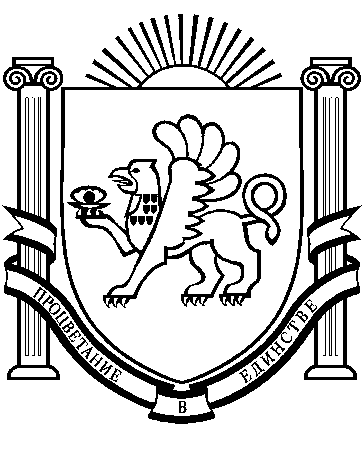 РЕСПУБЛИКА  КРЫМРАЗДОЛЬНЕНСКИЙ  РАЙОНАДМИНИСТРАЦИЯ БОТАНИЧЕСКОГО СЕЛЬСКОГО ПОСЕЛЕНИЯПОСТАНОВЛЕНИЕ15.06.2021 года                              с. Ботаническое                          	№ 117Об утверждении Правил размещения домовых знаков	В соответствии с Федеральным законом № 131-ФЗ от 06.10.2003 г. «Об общих принципах организацииместного самоуправления в Российской Федерации», Законом Республики Крым от 21.08.2014 № 54-ЗРК «Об основах местного самоуправления в Республике Крым», руководствуясь Уставом муниципального образования Ботаническое поселение Раздольненского района,  принимая во внимание нормотворческую инициативу прокуратуры Раздоьненского района от 15.06.2021 № Исорг-20350020-16323-21/-20350020, в целях упорядочения установки домовых знаков на фасадах зданий, строений, сооружений на территории Ботанического сельского поселения, ПОСТАНОВЛЯЮ:Утвердить Правила размещения домовых знаков на территории Ботанического сельского поселения Раздольненского района (Прилагается).         2.  Обнародовать настоящее постановление       на информационных стендах населенных пунктов Ботанического сельского поселения и  на официальном сайте Администрации Ботанического сельского поселения в сети Интернет http://admbotanika.ru.           3. Настоящее постановление вступает в силу со дня его официального обнародования.          4. Контроль за выполнением настоящего постановления оставляю за собой.Председатель Ботанического сельского совета- глава АдминистрацииБотанического сельского поселения                                   М.А.ВласевскаяПриложениек постановлению администрации Ботанического сельскогопоселения Раздольненского района Республики Крым от 15.06.2021 № 117Правиларазмещения домовых знаков на территории Ботанического сельского поселения Раздольненского района1. Общие положения1.1.Настоящие Правила рекомендуются для соблюдения на всей территории Ботанического сельского поселения применительно ко всем предприятиям, учреждениям, организациям, имеющим здания и сооружения, независимо от формы собственности. 1.2.Все домовые знаки рекомендуется размещать на фасадах зданий в соответствии с настоящими Правилами. Домовые знаки должны постоянно содержаться в чистоте и технически исправном состоянии. 1.3.На вновь построенных зданиях, строениях, сооружениях все положенные домовые знаки должны быть вывешены до предъявления объекта к приемке в эксплуатацию. 1.4.Запрещается произвольное написание номеров и других указателей на фасадах зданий и сооружений, а также размещение на них домовых знаков, не соответствующих утвержденным образцам.2.Домовые знаки и порядок их размещения2.1.На фасадах зданий и сооружений допускается установка следующих домовых знаков: -угловой указатель улицы, площади, переулка; -указатель номера дома, строения; -указатель номера подъезда и номеров квартир в подъезде; -флагодержатель; -памятная доска; -полигонометрический знак; -указатель пожарного гидранта; -указатель грунтовых геодезических знаков; -указатель сетей канализации и водопровода; -указатель подземного газопровода. 2.2.При большой протяженности улицы возможна дополнительная установка указателя улицы.2.3.Указатель с обозначением наименования улицы, переулка и площади размещается на главном фасаде со стороны, выходящей к улице, переулку и площади на высоте не менее 2 (двух) метров от уровня земли на расстоянии 25-30 сантиметров от угла здания. 2.4.Указатель представляет собой -пластину размерами 120x395 мм. из материала устойчивого к воздействию погодных условий; на белом фоне буквы и номер дома (строения, сооружения) синего (черного) цвета, по периметру пластины рамка синего (черного) цвета. 2.5.Написание наименований улиц производится в строгом соответствии с обозначением их в адресном реестре. 2.6.Наименование должно быть полным, за исключением слов, обозначающих характер проездов: проезд -пр., переулок -пер., площадь -пл., тупик -туп., бульвар -бульв. 2.7.Порядковый номер одноименных улиц, переулков ставится в начале названия и пишется цифрой: 1-й Луговой пер., 2-й Пионерский пр. 2.8.Указатель номера дома размещается на главном фасаде здания, строения сооружения со стороны, выходящей к улице, переулку, площади на высоте не менее 2 (двух) метров от уровня земли на расстоянии 25-30 см. от угла здания, а также на проемах объектов заграждения, предназначенных для прохода (проезда) на придомовую территорию.2.9.Указатель номера подъезда и находящихся в нем квартир представляет собой пластину размерами 150 x250 мм.; на белом фоне цифры синего (черного) цвета. Указатель размещается над входом в подъезд (у входа в подъезд) так, как позволяет архитектурно-конструктивное решение входа. При этом в одном доме указатели должны быть размещены единообразно.2.10.Флагодержатели размещаются на фасадах зданий, выходящих на проезды, на высоте 3,0-3,5 м. от уровня земли. Места установки флагодержателей и их тип (однорожковые, двухрожковые, трехрожковые). 2.11. Памятная доска устанавливается, как правило, на хорошо просматриваемом месте, на высоте не выше 3,5 м. от уровня земли. 2.12.Полигонометрические знаки (стенные реперы) -диски диаметром 100 мм. размещаются на территории населенного пункта равномерно, на расстоянии от 100 до 300 м. друг от друга. Знак закладывается в стене (цоколе) фасада дома на высоте 0,3-0,6 м. от поверхности земли, не ближе 0,2 м. от угла здания. Плоскость диска полигонометрического знака закладывается заподлицо со стеной, выступать должен только "прилив" с центром знака. 2.13. Указатель пожарного гидранта –металлическая эмалированная пластина размерами 250x250 мм.; на белом фоне буквы и стрелки, указывающие место установки пожарного гидранта, красного цвета. Размещается на фасаде ближайшего кколодцу здания на видном месте, на высоте 2,5 м. от уровня земли.2.14.Указатель грунтовых геодезических знаков -эмалевый или стеклянный размерами 100 x180 мм. или металлический размерами 150 x250 мм.; на оранжевом фоне черный шрифт. Размещается на фасаде здания (там, где это необходимо) на высоте 2,0-2,2 м. от уровня земли.2.15.Указатель камер магистрали и колодцев водопроводной сети -металлическая эмалированная пластина размерами 120x160 мм.; на белом фоне черные буквы "ГВ" или для колодцев, имеющих пожарные краны, -на белом фоне красные буквы "ГВ". Размещается на фасаде здания на высоте 2,0 м. от уровня земли против или вблизи места размещения колодцев и камер магистрали. 2.16.Указатель канализации -металлическая эмалированная пластина размерами 120х160 мм; на белом фоне черные буквы "НК". Размещается на фасаде здания на высоте 2,0 м от уровня земли напротив или вблизи места размещения колодцев. 2.17.Указатель сооружений подземного газопровода металлическая пластина размерами 120 x160 мм; на белом фоне красный шрифт -для газопроводов высокого и среднего давления, на белом фоне черный шрифт -для газопроводов низкого давления. Размещается на фасаде здания или сооружения, расположенного вблизи газопровода, на высоте 2,0 м от уровня землии указывает место нахождения защитных устройств. На указатель наносятся обозначения: "Г" -газопровод; в центре указателя, в окружности -буквенные обозначения сооружений, находящихся под защитным устройством: "С" -сифон, "Г" -гидрозатвор, "З" -задвижка, "К" -кран, "П" -пропарник, "КП" -контрольный пункт, "ИФ" -изолирующий фланец. Стрелки указывают место установки сооружения. 3.Ответственность3.1. Ответственность за наличие, установку правильное размещение и содержание домовых знаков несут соответственно: -на зданиях муниципальной собственности -органы местного самоуправления; -на зданиях, строениях, сооружениях, принадлежащих гражданам на праве личной собственности, -собственники зданий, строений, сооружений;-на зданиях, строениях, сооружениях, принадлежащих предприятиям, учреждениям, организациям, -руководители предприятий, учреждений, организаций; -на арендуемых муниципальных зданиях -арендаторы зданий; 3.2.Лица, виновные в нарушении настоящих Правил, несут ответственность в соответствии с действующим законодательством. 